Rapport de la secrétaire générale adjointe sur les faits nouveaux intervenus à l'UPOVDocument préparé par le Bureau de l'UnionAvertissement: le présent document ne représente pas les principes ou les orientations de l'UPOV.

Ce document a été généré à l'aide d'une traduction automatique dont l'exactitude ne peut être garantie. Par conséquent, le texte dans la langue originale est la seule version authentique.La Secrétaire générale adjointe présentera un exposé oral à la cinquante-neuvième session du Comité technique (TC/59), à la quatre-vingtième session du Comité administratif et juridique (CAJ/80) et à la cinquante-septième session ordinaire du Conseil (C/57) pour rendre compte des faits nouveaux intervenus au sein de l'UPOV.Une copie de la présentation sera disponible sur le site web de l'UPOV, après les sessions de l'UPOV, sur les pages web du TC/59, du CAJ/80 et du C/57.[Fin du document]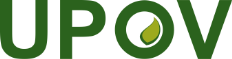 FUnion internationale pour la protection des obtentions végétalesComité techniqueCinquante-neuvième sessionGenève, 23 et 24 octobre 2023Comité administratif et juridiqueQuatre-vingtième sessionGenève, 25 octobre 2023ConseilCinquante-septième session ordinaireGenève, 27 octobre 2023SESSIONS/2023/1Original :  AnglaisDate :  13 octobre 2023